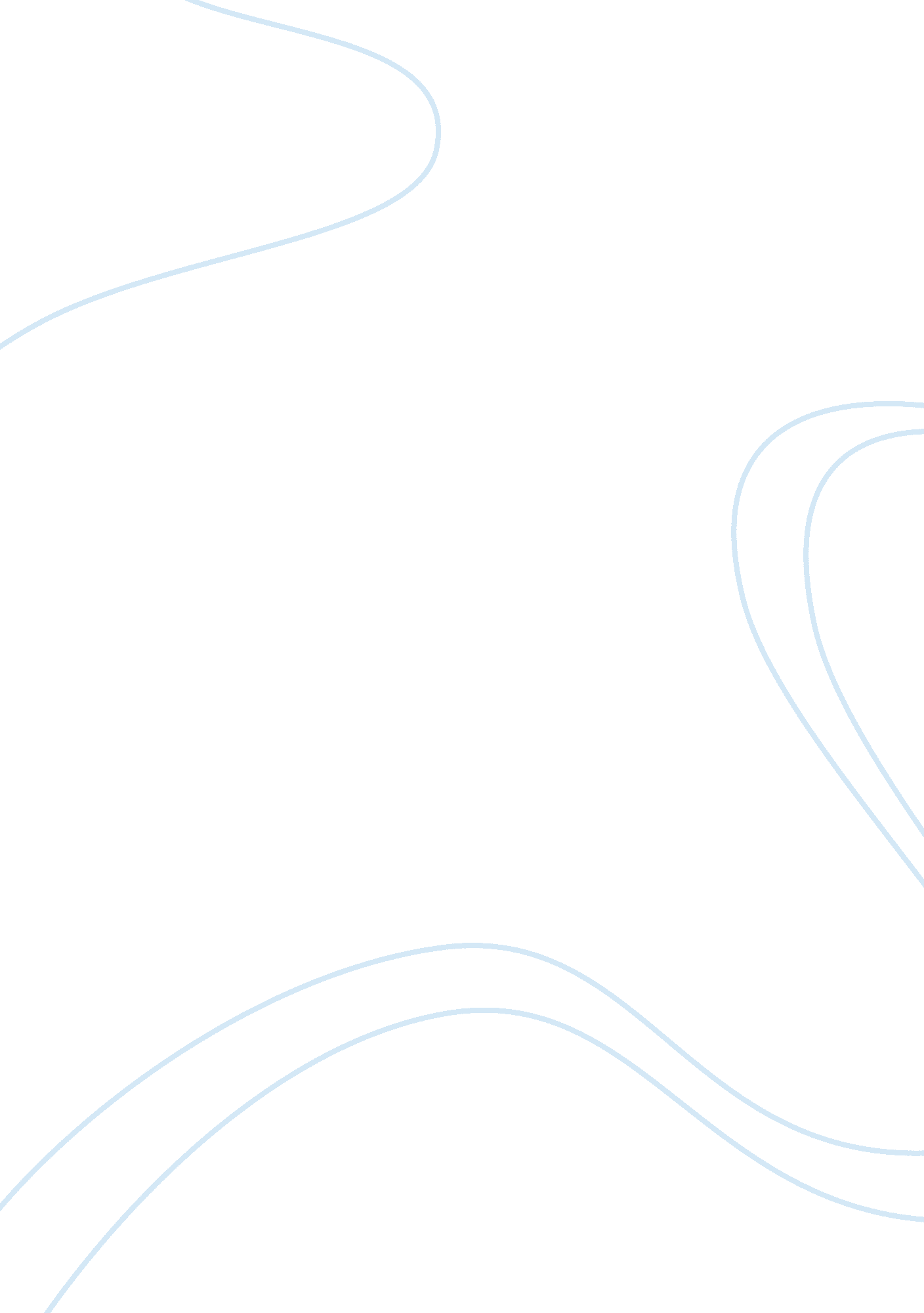 Summary of "‘indians’: textualism, morality, and the problem of history” essay sa...Experience, Human Nature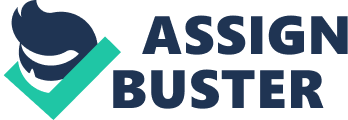 In the essay “‘ Indians’ : Textualism. Morality. and the Problem of History” written by Jane Tompkins. an English professor at Duke University. the writer criticized the history authors and described the issue of jobs that are frequently created by different positions from the history on the subject. European -Indian relation. that can non be determined from right or incorrect. Many jobs contain one chief fact behind it. However. people have different positions of that peculiar fact. and those positions are non ever the same. These differences have created textualism jobs for the ulterior coevalss. which make it really hard for us to larn about history. Throughout this essay. Tompkins chief end is to direct a message to history authors that if they can’t formulate the jobs of history with their moral determinations. they will ne’er be able to decide those moral jobs. As a affair of fact. those same moral jobs will be repeated in the hereafter. Therefore. the survey of history will be worthless. As a pupil loving to larn about history. by reading Tompkins’ essay I feel like pupils are being misinterpreted about their country’s history due to the prejudices of historiographers composing history themselves. In my sentiment. if historiographers can non see the facts behind history. how can later coevals pupils find out those facts and do an ethical judgement about our history itself. As a child. Tompkins learned from school about the facts about Indians who made her feel like they were inferiors to her because of their ignorance of the value in the Manhattan Island they sold to Peter Minuit. In order to be like them. she wanted to prosecute an “ exciting. romantic life in the forest” ( Tompkins 102 ) . She was proud to be populating on a land that these adventuresome native people used to populate. When Tompkins decided to make a research about the relationship between Indians and the European colonists. one of her chief inquiry changed from what happened to the relationship between them to what are the existent facts of history based on the histories given by different historiographers. Although there is merely one chief fact about European – Indian relation. there are many different studies about their past relationships. Tompkins decided to travel from secondary to primary researches with a hope of happening more dependable beginnings of information about European – Indian relation. She ends up with all of the colored histories. which contain different positions of each authors and non facts. As a consequence. she wanted to stop her research in “ relativism” ( 115 ) . Even though she came across contradictory in her researches. by utilizing relativism she can make up one’s mind for herself which information is good supported her logical thinking. She so can extinguish the utmost prejudices. and unite all these positions together to organize a comprehensive description of history. Tompkins’ foremost secondary research was about Perry Miller. Through his book. _Errand into the Wilderness_ . Tompkins criticized Miller for utilizing white domination when he writes about the history of America every bit good as Central Africa. Harmonizing to Miller. the jungle in Central Africa and the “ vacant wilderness” of America are mirror images of one another ( 104 ) . Under his eyes. he can’t see the Blacks and Native Americans dwelling in these two states. Not merely Miller but Governor Winthrop besides considers Indians as non-existence. In add-on to the first secondary research. Tompkins found to be really defeated when three out of other four historiographers have used Eurocentric positions to compose about the history of America. Alden Vaughan referred Indians as inferior human compared to the Puritans because of their cultural retardation. Francis Jennings blamed the colonists for their development on Indians. And Charles Hudson used his European economical position to explicate for the fur trade between European and Indians. which had led to slaughter of Indians. In contrast to Vaughan. Jennings. and Hudson. Calvin Martin. the writer of “ Keepers of the game. ” has used his Amerindian positions to explicate the fur trade. He argued the act of working the animate beings is non caused by Indians’ desire for the fancy goods sold by Europeans but a religious game between them and the animate beings. To explicate for the different descriptions about the history of European-Indian relation. John Higham states that “ the sociocultural turbulence of the sixties” ( 106 ) has caused the alteration of the ways people position and compose about history. That is the ground why both Jennings and Martin in the 1970ss seem to take side on American indians by assailing the English colonists. All events that happened in the past belong to the yesteryear. and cipher can alter or modify history ; but due to the different points of position shaped by different civilizations of each historiographer. each of them has written about history based on his/her ain position and cultural belief. To compare the difference and dissymmetry among the secondary beginnings. Tompkins went on with more researches on primary beginnings. Tompkins thought by looking at primary stuffs of an captive narration would give her existent information about the relationship between Europeans and Indians. She found herself to be disappointed once more with her research. In the book. _The Sovereignty and Goodness of God_ . the prisoner. Mary Rowlandson. has used her Puritan positions to depict about Native Americans. Her ailment of the act of smoking in Indian civilization indicates the Puritan value Rowlandson uses in narrating about Indians. On the other manus. other primary research workers. James Axtell and William Wood described Indians as people with superior and humanity traits. while Norman Heard and Alexander Whitaker interpreted them as worlds with barbarous nature. Using Europocentric position. Karen Kuperman clarified that English work forces didn’t discriminate against Indians because of their race. They merely looked down on Indians who decorate themselves as ordinary people. which give them a rubric of low graded people in the societal category. Robert Berkhofer explained the divergent of these historical histories by saying that different writers will hold different intents when they write about Native people. As a effect. the authors of these primary beginnings besides record the history of Indians based on their ain cultural facets. As Tompkins described in her essay. the struggles between the studies of secondary and primary resources have induced her to stop her research in relativism. However. it is non easy to stop in relativism since the facts she needs to utilize to do moral judgement on what happens to the relationship between Europeans and Indians. which led to the mass slaying in Indian population. and still remained unknown. I believe moral determination couldn’t be made if there isn’t any moral judgement about the issue. Through the essay. Tompkins besides criticizes the academy persons for their indecision. Alternatively of doing a committedness in relativism and happening out the truth about the history to assist Indians. they merely talk about their thoughts and delay for the truth to come out by itself. Hence. history still repeats in the universe of Indians. We learn history to avoid the jobs people have made in the past. But it seems like the jobs are still remained unresolved with the survey of history. Consequently. due to the deficiency of moral determinations and judgements. Native Americans are still traveling through what they used to travel through in the yesteryear. I believe that people tend to construct their sentiments based on their cultural backgrounds and their society. However. stating this doesn’t mean I agree with the historical histories given by the writers Tompkins has mentioned above. Throughout history. no 1 can separate the right and incorrect positions about European-Indian relationship because most of the positions seemingly are developed by each author’s reading of the event. The research workers can’t escape the restriction that their civilizations limit them to see. I think every individual in this universe is funny about their beginning. If we can’t depend on historical resources to larn about our yesteryear. how else can we larn about it? Therefore. I truly hope that each academy author. whether a historian or a narrative from the history. can utilize his/her impersonal position to compose about the history. If there is no history to larn. there is no better hereafter for ulterior coevalss to construct from it. Work CitedTompkins. Jane. “‘ Indians’ : Textualism. Morality. and the Problem of History. ” Journal Storage 13. 1 ( Autumn. 1986 ) : 101-119. 